по состоянию на 17.04.2017 г.ПРОЕКТ ПРОГРАММЫ Круглого стола на тему: «Кодекс Республики Казахстан «О недрах и недропользовании»Место проведения: г. Астана, пр. Сарыарка 4, отель Radisson, зал «Сарыарка 1»Дата проведения: 19 апреля 2017 годаНачало: 17.00-18.30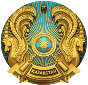 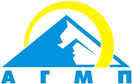 17.00-17.05Начало работы Круглого столаМодератор:Токтабаев Тимур Серикович - Вице-министр по инвестициям и развитию Республики Казахстан 17.05-17.10Баймаханова Галина Александровна - Секретарь Комитета по вопросам экологии и природопользованию Мажилиса Парламента Республики Казахстан Выступление на тему: «Кодекс Республики Казахстан - новый уровень законодательства в этой сфере»17.10-17.15Баймишев Руслан Нурашевич - Директор Департамента недропользования Министерства по инвестициям и развитию Республики Казахстан+ (в президиуме для вопрос-ответ - Ерешев Дияр - Управляющий партнер - Руководитель практики недропользования, «Olympex Advisers», Тимур Одилов- юрист «Уайт энд Кейс»)Выступление на тему: «О новом Кодексе Республики Казахстан «О недрах и недропользовании», «Переходные положения по Кодексу о недрах», «Сопутствующий законопроект к проекту Кодекса Республики Казахстан «О недрах и недропользовании»17.15-17.20Радостовец Николай Владимирович - Исполнительный директор ОЮЛ «Республиканская ассоциация горнодобывающих и горно-металлургических предприятий»Выступление на тему: «Ключевые вопросы недропользователей по проекту Кодекса Республики Казахстан «О недрах и недропользовании» и сопутствующие к нему законопроекты»17.20-17.25 Давид Оберхубер - Руководитель Программы «Минеральные ресурсы для развития» Deutsche Gesellschaft fur Internationale Zusammenarbeit (GIZ)Выступление на тему: «Международная практика осуществления законодательных реформ в сфере недропользования17.25-17.30Данияр Мұратұлы – Исполнительный Директор по экспертизе юридических проектов ТОО «Евразийская Группа»Выступление на тему: «Правовой статус действующих контрактов после принятия Кодекса о недрах»17.30-17.35Максим Середкин- Главный геолог по ресурсам ЦСА Глобал ПТИ ЛТДВыступление на тему: «Международные стандарты ГКЗ, CRIRSCO, JORC и их сопоставление»17.35-18.20Обсуждение18.20-18.30Заключительное слово (Модератора)